PENETAPAN KADAR FLAVONOID PADA EKSTRAK ETANOL BUAH LABU SIAM  (Sechium  edule (Jacq). Swartz) DENGAN MENGGUNAKAN METODESPEKTROFOTOMETRI VISIBLESKRIPSIOLEH:NURJANNAHNPM. 162114051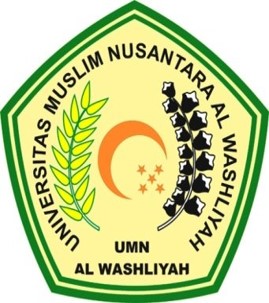 PROGRAM STUDI SARJANA FARMASIFAKULTAS FARMASIUNIVERSITAS MUSLIM NUSANTARA AL WASHLIYAHMEDAN2021PENETAPAN KADAR FLAVONOID PADA EKSTRAK ETANOL BUAH LABU SIAM  (Sechium  edule (Jacq). Swartz) DENGAN MENGGUNAKAN METODESPEKTROFOTOMETRI VISIBLESKRIPSIDitunjukkan untuk melengkapi dan memenuhi syarat-syarat untuk memperoleh Gelar sarjana Farmasi Universitas Muslim Nusantara AL-washliyahOLEH:NURJANNAH
NPM: 162114051PROGRAM STUDI SARJANA FARMASI
FAKULTAS FARMASI
UNIVERSITAS MUSLIM NUSANTARA AL-WASHLIYAH
MEDAN
2021